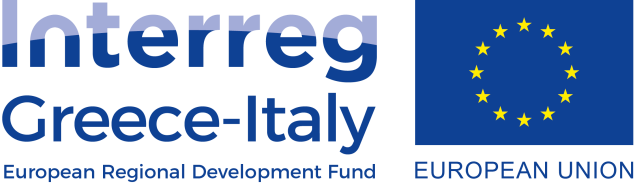 Project CROSS THE GAPAccessibility for social and cultural inclusion”MIS IDENTIFICATION CODE: 5003361DOMANDA DI PARTECIPAZIONE AL  LABORATORIO DI SCENOGRAFIAIl/la  sottoscritto/a                                                          nato/a   a                                             prov.                                                                  il                                     residente a                                            in via                                                        n.Codice Fiscale Informazioni relative alla eventuale condizione di disabilità o meno e alla necessità di particolari cure e assistenza ……………………………………………………………………………………………………………………………………………………………………………………………………………………………………………………………………………………………………………………………………………………………………………………………………………………………………………………………………………………………………………………………………………………………………………………CHIEDEdi partecipare al laboratorio di costruzione scenograficaDichiara di essere a conoscenza e di accettare in toto le indicazioni contenute nelle linee guida del progetto CROSS THE GAP, di essere disponibile a frequentare il laboratorio di scenografia della durata di 60 ore, a Bitonto presso il Fab Lab, dal 02 settembre 2019 al 7 settembre 2019 e dall’ 11 al 14 settembre 2019.Allega alla presente:cv in formato europeolettera motivazionale  (max 15 righe)foto integraleLuogo e data                                  ……………………………………                                                                                                                                                                                                                                                                                                                                                                                                                                                                                                                                                  firma